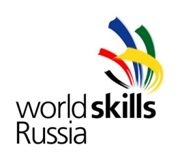 Инфраструктурный лист Компетенция«Сельскохозяйственные машины»     Конкурсное задание состоит из пяти модулей.Модуль № 1- Определение технических неисправностей электрооборудования  и их устранение Модуль № 2- Техническое обслуживание газораспределительного механизма двигателя трактора.Модуль № 3- Техническое обслуживание системы питания двигателя трактора.Модуль № 4- Комплектование машино-тракторного агрегата.Модуль № 5- Фигурное вождение на тракторе.     Практическая работа заключается в поиске и устранении заранее заложенных неисправностей на тракторе МТЗ. Неисправности вводятся накануне конкурса в присутствии председателя главного жюри, заложенные неисправности должны быть идентичны.Всем участникам конкурса рекомендуется использовать самообеспечение инструментом, в том числе  механизированным, в процессе выполнения модулей.№ п/пНаименование оборудования, материалов, инструментовКол-во Примечание 1Трактор МТЗ52Оборудование, инструмент и оснастка для выполнения работ по поиску неисправностей 2.1Сельскохозяйственная машина12.2Генератор для двигателя12.3Стенд КИ-562Д12.4Стартер для двигателя 12.5Фара в сборе 22.6Набор рожковых ключей 52.7Интегральный регулятор напряжения12.8Набор отверток (плоская, крестовая)52.9Набор щупов для регулировки клапанов 0,001до 1мм.12.10Молоток (кувалда)12.11Динамометрический ключ22.12Нож складной22.13Плоскогубцы 52.14Моментоскоп для топливного насоса УТН-512.15Отвертка индикаторная, 110 мм, 6-24 V22.16Набор предохранителей 12.17Электронный мультиметр (тестер напряжения)13Запасные части3.1Прокладки под клапанную крышку двигателя Д-24023.2Провод ПУНП-2*1,510 м3.3Изоляционная лента23.4Ремкомплект медных шайб под форсунку53.5Ремкомплект уплотнительных алюминиевых шайб  для штуцеров и топливопроводящих трубок43.6Форсунка ФД-2213.7Болты лемешные 154Материалы4.1Умывальник с теплой водой14.2Средство для мытья рук54.3Полотенце бумажное5 рул.4.4Кулер 14.5Одноразовые стаканчики1004.6Компьютерная система с оргтехникой14.7Канцелярские товары1 комп4.8Блокнот54.9Ручка шариковая54.10Урна под мусор 50 литров14.11Перчатки хлопчатобумажные 254.12Аптечка автомобильная54.13Стол ученический 54.14Стулья154.15Верстак с тисками и закрывающимся ящиком44.16Спец. Одежда для проведения практических работ (ГОСТ 12.4.109)54.17Лист стальной 3×1500х300014.18Брус с косым срезом (350-400) 200*250*800 мм24.19Подставка под машину, 6 т14.20Подкладка деревянная, 250×250×5054.21Брус деревянный, 200×250×30024.22Рулетка 14.23Шпагат 10 м4.24Шланг для дизельного топлива 10 мм10 м4.25Переносная лампа24.26Стойки ограничительные, высота 1,5 м404.27Конус со светоотражающей полосой1504.28Лента ограничительная 250 м4.29Треугольник ученический (90о)1